대한상공회의소 서포터즈에 지원해주셔서 감사합니다. 지원하시는 분의 소중한 개인정보는 서포터즈 선정 및 통계의 목적으로만 사용되며, 모집 완료 후 지체 없이 파기됩니다.□ 인적사항□ O·A 활용능력 □ 개인 SNS 현황 (우대사항)□ 대외활동 및 홍보컨텐츠 제작경험                         * 필요 시 칸 추가하여 기재□ 자기소개서                                     위 내용은 모두 사실임을 확인합니다.2022년   8월   일지원자 성명 : 			(인/서명)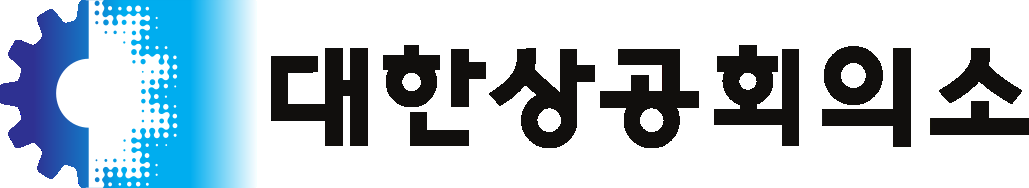 2022 대한상의 청년 서포터즈 지원서사진성  명생년월일사진성  별휴대전화사진주  소현재 거주지로 기재현재 거주지로 기재현재 거주지로 기재사진이메일사진지원자격☐일반부   ☐청소년부☐일반부   ☐청소년부☐일반부   ☐청소년부사진학교명없는 경우 무기재학년없는 경우 무기재구분구분능력정도능력정도능력정도이미지 편집 프로그램포토샵상중하이미지 편집 프로그램일러스트상중하동영상 편집 프로그램프리미어상중하동영상 편집 프로그램기타상중하오피스 문서 작업파워포인트상중하오피스 문서 작업한글상중하매체명지원자 계정 (URL)비고Youtube구독자(팔로워)수, 영상(게시물) 개수 등.InstagramBlogFacebook기타기간활동명활동 내용1. 자기소개 및 지원동기 (400자 이내, 공백포함)2. 2022년 대한상공회의소 주요사업 (2030부산엑스포 추진, 신기업가정신 확산 등) 중 가장 관심 가는 사업과 이를 홍보하기 위한 본인만의 아이디어 (400자 이내, 공백포함)3. 홍보를 위한 본인만의 능력이나 강점 (400자 이내, 공백포함)